									ZAŁĄCZNIK NR 1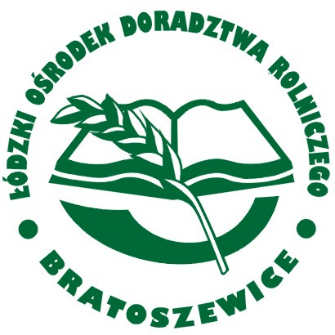  Konkurs    „Wielkanocna Baba z Łódzkiego” 2024edycja IV 			Materiał opracowany przez Łódzki Ośrodek Doradztwa Rolniczego                                  				z siedzibą w Bratoszewicach.                 				FORMULARZ ZGŁOSZENIOWY  Imię i nazwisko osoby upoważnionej do reprezentowania Koła Gospodyń WiejskichLUB   Imię i nazwisko producenta RHD  /CZYTELNIE/  Nazwa Koła Gospodyń Wiejskich powiat, gmina  // LUB Nazwa podmiotu RHD;   powiat, gminaAdres do korespondencji: Dane kontaktowe: Adres e-mail oraz numer telefonu„Jako osoba upoważniona do reprezentowania ww. Koła Gospodyń Wiejskich/ podmiotu RHD dokonuję zgłoszenia do udziału w ww. Konkursie na zasadach określonych w treści Regulaminu Konkursu z którym zapoznałam/zapoznałem się i w pełni go akceptuję”.………………………………………………………………..Data i czytelny podpis osoby upoważnionej‘Wyrażam zgodę na przetwarzanie moich danych osobowych w celu organizacji konkursu” ……………………………………………………………………..Data i czytelny podpis osoby upoważnionej„Wyrażam zgodę (w rozumieniu art. 81 ust. 1 Ustawy z dnia 4 lutego 1994 r. o prawie autorskim i prawach pokrewnych - t. j. Dz.U. z 2021 r. poz. 1062) na przetwarzanie moich danych osobowych w postaci wizerunku w związku z udziałem w konkursie. Złożenie podpisu oznacza również zgodę na nieodpłatne rozpowszechnianie wizerunku w celach promocyjnych i informacyjnych, i obejmuje takie formy rozpowszechniania jak: udostępnianie na stronie internetowej ŁODR, mediach społecznościowych ŁODR, zamieszczanie wizerunku w wydawnictwach oraz materiałach promocyjnych i informacyjnych związanych z niniejszym wydarzeniem. Odnosi się do wielokrotnego, nieograniczonego czasowo i terytorialnie rozpowszechniania wizerunku”.……………………………………………………………………..Data i czytelny podpis osoby upoważnionejRealizując obowiązek informacyjny wynikający z art.13  Rozporządzenia Parlamentu Europejskiego i Rady (UE) 2016/679 z 27 kwietnia 2016 r. w sprawie ochrony osób fizycznych w związku z przetwarzaniem danych osobowych i w sprawie swobodnego przepływu takich danych oraz uchylenia dyrektywy 95/46/WE (ogólne rozporządzenie o ochronie danych- RODO) informuję: Administratorem Pani/Pana danych osobowych jest Łódzki Ośrodek Doradztwa Rolniczego 
z siedzibą w Bratoszewicach, ul. Nowości 32, 95-011 Bratoszewice. Z administratorem danych można się skontaktować poprzez adres e-mail: sekretariat@lodr-bratoszewice.pl , telefonicznie pod numerem  tel.: +48 42 719-89-28 lub pisemnie pod adres siedziby administratora.Administrator wyznaczył inspektora ochrony danych, z którym może Pani/Pan się skontaktować poprzez e-mail: iod@lodr-bratoszewice.pl, telefonicznie pod numerem tel. +48 42 719-89-28 / +48 797-187-068 lub pisemnie pod adres siedziby administratora. Z inspektorem ochrony danych można się kontaktować we wszystkich sprawach dotyczących przetwarzania danych osobowych oraz korzystania z praw związanych z przetwarzaniem.podane dane będą przetwarzane na podstawie art. 6 ust. 1 lit. a), zgodnie z treścią ogólnego rozporządzenia o ochronie danych.Pani/Pana dane osobowe będą przetwarzane w celu:- organizacji, przeprowadzenia i rozstrzygnięcia Konkursu,- rozpowszechniania Pani/Pana wizerunku.Pozyskane dane przetwarzane będą do czasu osiągnięcia celu, dla którego zostały pozyskane lub do czasu odwołania zgody i/lub przez okresy przewidziane przepisami prawa w tym zakresie, w tym przez okres przechowywania dokumentacji określony w przepisach powszechnych i uregulowaniach wewnętrznych ŁODR w zakresie archiwizacji dokumentów, a także w okresie dochodzenia roszczeń wynikających z przepisów prawa. Zgodnie z uregulowaniami wewnętrznymi dokumentacja dotycząca organizacji Konkursu przechowywane będzie przez okres 5 lat licząc od dnia 1 stycznia roku następnego po roku w którym Konkurs zostanie rozstrzygnięty.Podanie danych osobowych zawartych w Formularzu zgłoszeniowym Organizatorowi ma charakter dobrowolny, ale jest warunkiem niezbędnym do zgłoszenia KGW/ podmiotu RHD  do udziału 
w Konkursie.Dane osobowe w zakresie imienia i nazwiska osób upoważnionych do reprezentowania KGW lub podmiotu RHD, będącego laureatem Konkursu zostaną udostępnione w treści poświadczenia odbioru nagrody fundatorowi nagród tj.: Krajowemu Ośrodkowi Wsparcia Rolnictwa z siedzibą w Warszawie (01-207) przy ul. Karolkowej 30 wyłącznie celu udokumentowania odbioru przyznanej nagrody.Dane nie będą przekazywane poza obszar Unii Europejskiej.posiada Pani/Pan prawo do cofnięcia swojej zgody na przetwarzanie danych osobowych                 
w dowolnym momencie – na zasadach określonych w art. 7.3 ogólnego rozporządzenia o ochronie danych osobowych z dnia 27 kwietnia 2016 r. Wycofanie zgody nie wpływa na zgodność z prawem przetwarzania, którego dokonano na podstawie zgody przed jej wycofaniem.posiada Pani/Pan prawo dostępu do treści swoich danych, ich sprostowania, usunięcia, prawo do ograniczonego przetwarzania– na zasadach określonych w art. 15 -18 ogólnego rozporządzenia o ochronie danych osobowych z dnia 27 kwietnia 2016 r.ma Pani/Pan prawo wniesienia skargi do organu nadzorczego, gdy uzna Pani/Pan, iż przetwarzanie Pani/Pana danych osobowych narusza przepisy ogólnego rozporządzenia ochronie danych osobowych  z dnia 27 kwietnia 2016 r.Pani/Pana dane nie będą przetwarzane w sposób zautomatyzowany, w tym również                                  w formie profilowania – na zasadach określonych w art. 22 ogólnego rozporządzenia o ochronie danych osobowych z dnia 27 kwietnia 2016 r.